             КАРАР                                                                              ПОСТАНОВЛЕНИЕ        28  март  2022 й.                                № 15                                          28 марта 2022 годаОб утверждении плана мероприятий по противодействию коррупции в сельском поселении Сабаевский сельсовет муниципального района Буздякский район Республики Башкортостан на 2022-2025 годы	На основании Федерального закона от 25 декабря 2008 года №273-ФЗ «О противодействии коррупции», Закона Республики Башкортостан от 13 июля 2009 года №145-з «О противодействии коррупции в Республике Башкортостан», руководствуясь Указом Президента Российской Федерации от 16 августа 2021 года №478 «О национальном плане противодействия коррупции на 2021-2024 годы», Распоряжением Главы Республики Башкортостан от 29 декабря 2021 года «РГ-492 «Об утверждении Плана мероприятий по противодействию коррупции в Республике Башкортостан на 2022-2025 годы», Постановлением главы Администрации муниципального района Буздякский район Республики Башкортостан от 25 февраля 2022 года №110 «Об утверждении Плана мероприятий по противодействию коррупции в муниципальном районе Буздякский район Республики Башкортостан на 2022-2025 годы»,  ПОСТАНОВЛЯЮ:Утвердить план мероприятий по  противодействию коррупции  в  сельском     поселении Сабаевский сельсовет муниципального района Буздякский район Республики Башкортостан на  2022-2025 годы (приложение №1).Настоящее постановление обнародовать на информационном стенде в здании администрации сельского поселении  Сабаевский сельсовет муниципального района Буздякский район Республики Башкортостан и разместить на официальном сайте сельского поселения.   Контроль за исполнением настоящего постановления оставляю за собой.                     
Глава сельского поселения Сабаевский сельсовет                                                                 Д.Ф.ИхсановПриложение № 1 к постановлению  СП Сабаевский сельсоветМР Буздякский район РБ от   28 марта  №15ПЛАНмероприятий по  противодействию коррупции в сельском поселении  Сабаевский  сельсовет муниципального района Буздякский район Республики Башкортостан   на 2022-2025 годыУправляющий делами                                                     З.Р.КамаловаБашҡортостан РеспубликаhыБүздəк районымуниципаль районынынСабай ауыл советы ауыл билэмэпе хакимияте452716, Сабай ауылыТыныслык урамы,41тел.2-75-27,   2-75-69факс (34773) 2-75-69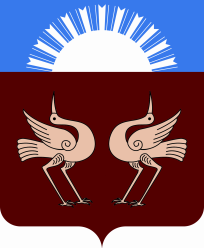 Республика БашкортостанАдминистрация сельского поселения Сабаевский сельсоветмуниципального районаБуздякский район452716, с. Сабаево, ул. Мира,41тел.2-75-27,    2-75-69факс (34773) 2-75-69№ п/пНаименование мероприятийСроки реализацииОтветственные исполнители1Разработка и принятие нормативных правовых актов в сфере противодействия коррупциипо мере необходимостиГлава СП, управляющий делами2Проведение антикоррупционной экспертизы нормативных правовых актов и проектов нормативных правовых актов. Обеспечение устранение выявленных коррупциогенных факторов.постоянноУправляющий делами3Обеспечение проведения независимой антикоррупционной экспертизы и общественного обсуждения проектов нормативных правовых актов и действующих нормативно-правовых актов, в том числе путем размещения проектов нормативных правовых актов на официальном сайтепостоянноУправляющий делами4Проведение мониторинга нормативных правовых актов администрации сельского поселения Сабаевский сельсовет муниципального района Буздякский район Республики Башкортостан, в том числе с целью выявления и устранения коррупциогенных факторовпостоянноУправляющий делами5Принятие мер, направленных на повышение эффективности деятельности должностных лиц по профилактике коррупционных и иных правонарушенийпостоянноАнтикоррупционная комиссия6Проведение анализа соблюдения запретов, ограничений и требований, установленных в целях противодействия коррупции, лицами, замещающими муниципальные должности, должности муниципальной службы.постоянноАнтикоррупционная комиссия 7Обеспечение применения предусмотренных законодательством мер юридической ответственности в каждом случае несоблюдения запретов, ограничений и требований, установленных в целях противодействия коррупции. Освещение информации о фактах нарушений и принятых мерах ответственности. постоянноАнтикоррупционная комиссия8Принятие мер по недопущению нецелевого использования бюджетных ассигнований федерального бюджета, выделяемых на проведение противоэпидемических мероприятий, в том числе на противодействие распространению новой коронавирусной инфекции (COVID-19), а также на реализацию национальных проектов, предусмотренных Указом Президента Российской Федерации от 7 мая . №204 «О национальных целях и стратегических задачах развития Российской Федерации на период 2024 год», обратив особое внимание на выявление и пресечение фактов предоставления аффилированным коммерческим структурам неправомерных преимуществ и оказания им содействия в иной форме должностными лицами органа местного самоуправления.постоянноГлава СП9Обеспечение использования специального программного обеспечения «Справка БК» всеми лицами , претендующими на замещение должностей или замещающими должности, осуществление полномочий по которым влечет за собой обязанность представлять сведения о своих доходах, расходах, об имуществе и обязательствах имущественного характера, о доходах, расходах, об имуществе и обязательствах имущественного характера своих супругов и несовершеннолетних детей, при заполнении справок о доходах, расходах, об имуществе и обязательствах имущественного характера.постоянноУправляющий делами10Организация проведения оценки коррупционных рисков, возникающая при реализации полномочий, и внесение уточнений в перечень должностей муниципальной службы, замещение которых связано с коррупционными рисками. ежегодноГлава СПСовет СП11Проведение анализа сведений о доходах, расходах, об имуществе и обязательствах имущественного характера представленных муниципальными служащимиежегодно, до 1 июля текущего годаАнтикоррупционная комиссия12Проведение анализа сведений (в части, касающейся профилактики коррупционных правонарушений), представленных кандидатами на должности муниципальной службыпостоянноАнтикоррупционная комиссия13Принятие мер по повышению эффективности контроля за соблюдением лицами, замещающими муниципальные должности и  должности муниципальной службы, требований законодательства о противодействии коррупции, касающихся предотвращения и урегулирования конфликта интересов, в том числе за привлечением таких лиц к ответственности в случае их несоблюдения.постоянноУправляющий делами14Проведение мониторинга участия лиц, замещающих муниципальные должности в администрации сельского поселения Сабаевский сельсовет муниципального района Буздякский район Республики Башкортостан, в управлении коммерческими и некоммерческими организациями.раз в полугодиеУправляющий делами15Актуализация сведений, содержащихся в анкетах, представленных при назначении лиц, замещающих должности муниципальной службы, об их родственниках и свойственниках в целях выявления возможного конфликта интересовпо мере необходимостиУправляющий делами16Обеспечение своевременного направления в Аппарат Правительства Республики Башкортостан и полноты сведений о применении к лицам, замещающим муниципальные должности и должности муниципальной службы, взысканий в виде увольнения (освобождения от должности) в связи с утратой доверия за совершение коррупционного правонарушение для включения в реестр лиц, уволенных в связи с утратой доверияпостоянноУправляющий делами17Повышение квалификации муниципальных служащих, в должностные обязанности которых входит участие в противодействии коррупцииежегодноГлава СП18Обеспечение участия лиц, впервые поступивших на муниципальную службу, в мероприятиях по профессиональному развитию в области противодействия коррупциине позднее одного года со дня поступления на службуГлава СП19Обеспечение участия муниципальных служащих, работников, в должностные обязанности которых входит участие в проведении закупок товаров, работ, услуг для обеспечения муниципальных нужд, в мероприятиях по профессиональному развитию в области противодействия коррупции, в том числе их обучение по дополнительным профессиональным программам в области противодействия коррупциипо мере необходимостиГлава СП20Направление копий актов прокурорского реагирования о нарушениях антикоррупционного законодательства и ответов на них в Управление Главы РБ по противодействию коррупции Аппарата межведомственного Совета общественной безопасности РБпостоянноУправляющий делами21Рассмотрение вопросов правоприменительной практики по результатам вступивших в законную силу решений судов, арбитражных судов о признании недействительными ненормативных правовых актов, незаконными решений и действий (бездействия) органов местного самоуправления и их должностных лиц в целях выработки и применения мер по предупреждению и устранению причин выявленных нарушенийежеквартальноАнтикоррупционная комиссия22Обеспечение наполнения подразделов, посвященных вопросам противодействия коррупции, официальных сайтов в соответствии с требованиями Указа Президента Республики Башкортостан от 29 апреля 2014 года № УП-108 «О требованиях к размещению и наполнению подразделов, посвященных вопросам противодействия коррупции, официальных сайтов государственных органов Республики Башкортостан»постоянноУправляющий делами23Проведение мониторинга коррупционных проявлений посредством анализа жалоб и обращений граждан и организаций, а также публикаций в СМИ и социальных сетях, своевременное  их рассмотрение и принятие мер по указанным фактампостоянноАнтикоррупционная комиссия24Оказание информационной поддержки программ, проектов, акций и других инициатив в сфере противодействия коррупции, реализуемых институтами гражданского обществапостоянноГлава СП25Проведение мероприятий, посвященных Международному дню борьбы с коррупциейежегодно в декабреГлава СП26Проведения анализа исполнения гражданами, замещавшими должности муниципальной службы, включенные в перечни, установленные нормативными правовыми актами Российской Федерации, обязанностей, предусмотренных ст.12 ФЗ «О противодействии коррупции». При выявлении нарушений информирование органов прокуратурыпостоянноУправляющий делами Антикоррупционная комиссия